                                              Žádost                           o vydání opisu/stejnopisu vysvědčení/diplomu o absolutoriu                                              Žádost                           o vydání opisu/stejnopisu vysvědčení/diplomu o absolutoriuOdborné učiliště Chroustovice, Zámek 1538 63 Chroustovicewww.chroustovice.czOdborné učiliště Chroustovice, Zámek 1538 63 Chroustovicewww.chroustovice.czJméno a příjmení žadatele v době studiaDatum narozeníMísto narozeníRodné čísloAdresa žadatele (včetně PSČ)telefon,e-mailObor studiaRok zahájení studiaRok ukončení studia Jméno třídního učiteleV případě opakování ročníku uvést školní rok a opakovaný ročníkŽádost podána dneStejnopis vydán dne     Způsob předáníPoznámka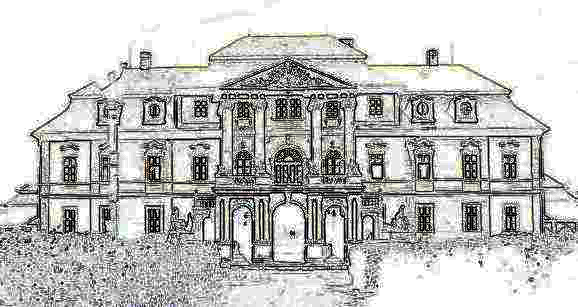 